   Smer: Fizioterapeutski tehničar   I I  godina    	   Udžbenik: Neorganska hemija                Autori: Rozalija Horvat   PITANJA: Vodonik i jedinjenja vodonika?Jedinjenja alkalnih metala?Elementi II a grupe PSE?Kalcijum i magnezijum?Aluminijum – osobine i jedinjenja?Elementi IV a grupe PSE?Ugljenik i jedinjenje ugljenika?Silicijum?Elementi V a grupe PSE?Azot, osobine i jedinjena. Fosfor, osobine i jedinjena?Kiseonike, osobine i jedinjenja?Sumpor, osobine i jedinjenja?Elementi VII a grupe PSE?Fluor i hlor?Elementi VIII a grupe PSE?Hrom i mangan, osobine i jedinjenja?Gvožđe?Bakar i srebro?Živa i zlato?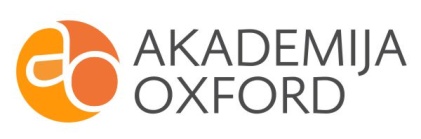 